Date completed:Corps Officer signature(s):Corps Officer signature(s):Corps Officer signature(s):Corps Officer signature(s):Corps Officer signature(s):Corps Officer signature(s):Corps Officer signature(s):Corps Officer signature(s):Corps Officer signature(s):Corps Officer signature(s):Local Participant signature(s):Local Participant signature(s):Local Participant signature(s):Local Participant signature(s):Local Participant signature(s):Local Participant signature(s):Local Participant signature(s):Local Participant signature(s):Local Participant signature(s):Local Participant signature(s):Local Participant signature(s):Local Participant signature(s):Local Participant signature(s):Local Participant signature(s):DHQ signature(s):DHQ signature(s):DHQ signature(s):DHQ signature(s):Divisional Headquarters representativeDateDateDateDHQ signature(s):DHQ signature(s):DHQ signature(s):DHQ signature(s):Divisional Headquarters representativeDateDateDate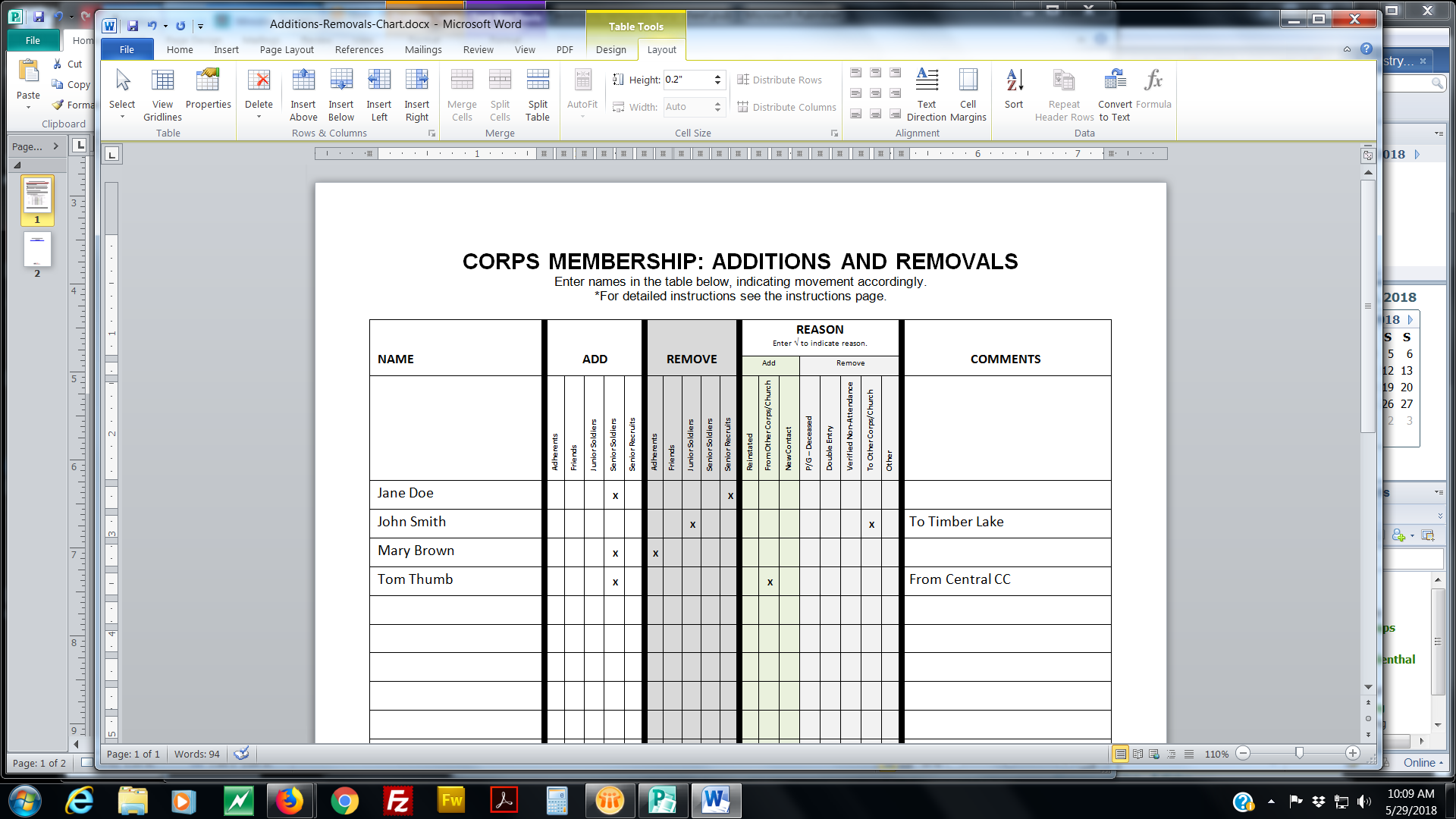 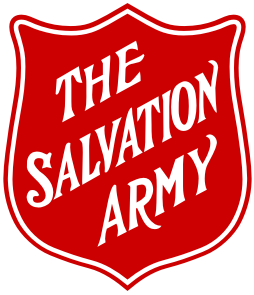 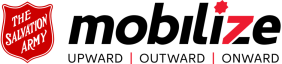 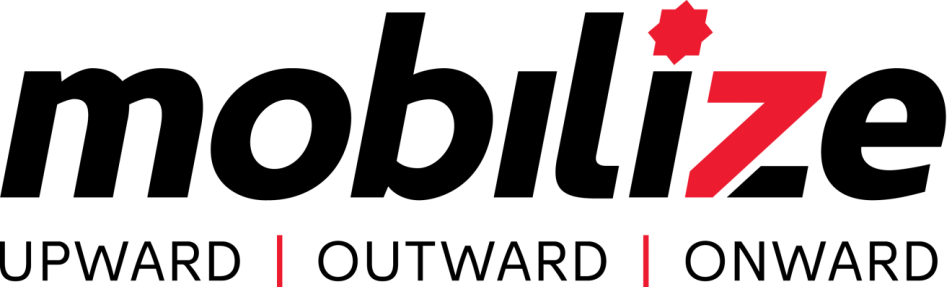 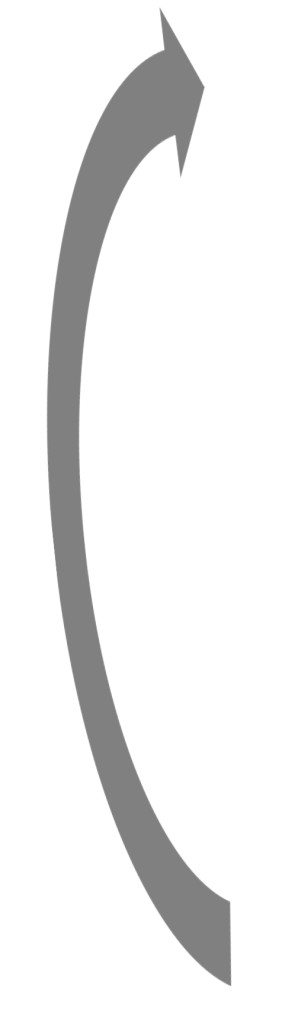 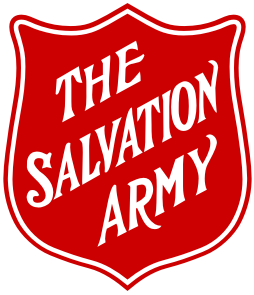 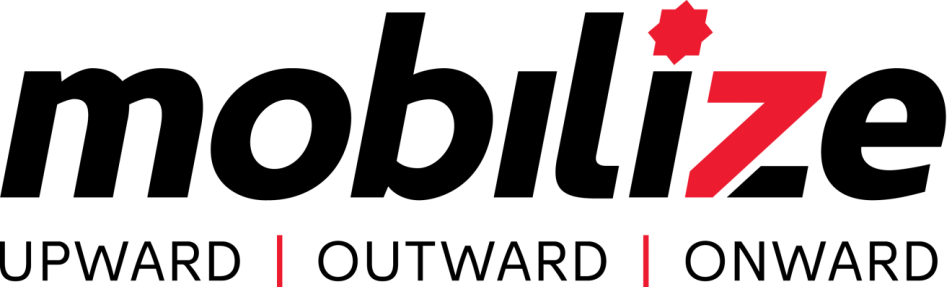 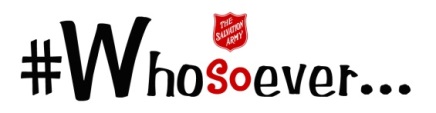 